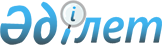 О внесении изменений в некоторые решения Комиссии Таможенного союза и об утверждении перечня товаров, ввозимых на территорию Кыргызской Республики в целях строительства Дома приемов и проведения официальных мероприятийРешение Совета Евразийской экономической комиссии от 11 июля 2016 года № 57

      В соответствии со статьями 43 и 45 Договора о Евразийском экономическом союзе от 29 мая 2014 года и пунктами 7 и 16 приложения № 1 к Регламенту работы Евразийской экономической комиссии, утвержденному Решением Высшего Евразийского экономического совета от 23 декабря 2014 г. № 98, Совет Евразийской экономической комиссии решил:



      1. Пункт 7 Решения Комиссии Таможенного союза от 27 ноября 2009 г. № 130 «О едином таможенно-тарифном регулировании таможенного союза Республики Беларусь, Республики Казахстан и Российской Федерации» дополнить подпунктом 7.1.25 следующего содержания:



      «7.1.25. Товары, ввозимые на территорию Кыргызской Республики в 2016 году в целях строительства Дома приемов и проведения официальных мероприятий согласно перечню товаров, ввозимых на территорию Кыргызской Республики в целях строительства Дома приемов и проведения официальных мероприятий, утвержденному Решением Совета Евразийской экономической комиссии от 11 июля 2016 г. № 57.

      Указанная льгота предоставляется при условии представления в таможенные органы Кыргызской Республики подтверждения целевого назначения ввозимых товаров, выданного уполномоченным государственным органом Кыргызской Республики и содержащего сведения о номенклатуре, количестве, стоимости таких товаров, а также об организациях, осуществляющих их ввоз.».



      2. В пункте 15 Порядка применения освобождения от уплаты таможенных пошлин при ввозе отдельных категорий товаров на единую таможенную территорию Таможенного союза, утвержденного Решением Комиссии Таможенного союза от 15 июля 2011 г. № 728, цифры «7.1.24» заменить цифрами «7.1.25».



      3. Утвердить прилагаемый перечень товаров, ввозимых на территорию Кыргызской Республики в целях строительства Дома приемов и проведения официальных мероприятий.



      4. Настоящее Решение вступает в силу по истечении 10 календарных дней с даты его официального опубликования.        Члены Совета Евразийской экономической комиссии:

УТВЕРЖДЕН            

Решением Совета         

Евразийской экономической комиссии

от 11 июля 2016 г. № 57     

                           ПЕРЕЧЕНЬ

  товаров, ввозимых на территорию Кыргызской Республики в целях

строительства Дома приемов и проведения официальных мероприятий      Сноска. Раздел 2.21 с изменениями, внесенными решением Коллегии Евразийской экономической комиссии от 15.11.2016  № 145(вступает в силу с 1 января 2017).
					© 2012. РГП на ПХВ «Институт законодательства и правовой информации Республики Казахстан» Министерства юстиции Республики Казахстан
				От

Республики

АрменияОт

Республики

БеларусьОт

Республики

КазахстанОт

Кыргызской

РеспубликиОт

Российской

ФедерацииВ. ГабриелянВ. МатюшевскийБ. СагинтаевО. ПанкратовИ. Шувалов Код

ТН ВЭД ЕАЭСНаименование позицииКоличество3214Замазки стекольная и садовая, цементы смоляные, составы для уплотнения и прочие мастики; шпатлевки для малярных работ; неогнеупорные составы для подготовки поверхностей фасадов, внутренних стен зданий, полов, потолков или аналогичные300 штук3916Мононить с размером поперечного сечения более 1 мм, прутки, стержни и профили фасонные, с обработанной или необработанной поверхностью, но не подвергшиеся иной обработке, из пластмасс 5000 пог. м3918Покрытия для пола из пластмасс, самоклеящиеся или несамоклеящиеся, в рулонах или пластинах; покрытия для стен или потолков из пластмасс, указанные в примечании 9 к данной группе350 штук3920Плиты, листы, пленка и полосы или ленты, прочие, из пластмасс, непористые и неармированные, неслоистые, без подложки и не соединенные аналогичным способом с другими материалами 30 штук3922Ванны, души, раковины для стока воды, раковины для умывания, биде, унитазы, сиденья и крышки для них, бачки сливные и аналогичные санитарно-технические изделия, из пластмасс4 комплекта3925Детали строительные из пластмасс, в другом месте не поименованные или не включенные 20 штук4409Пиломатериалы (включая планки и фриз для паркетного покрытия пола, несобранные) в виде профилированного погонажа (с гребнями, пазами, шпунтованные, со стесанными краями, с соединением в виде полукруглой калевки, фасонные, закругленные или аналогичные) по любой из кромок, торцов или плоскостей, не обработанные или обработанные строганием, шлифованием, имеющие или не имеющие торцевые соединения7000 м4412Фанера клееная, панели фанерованные и аналогичные материалы из слоистой древесины450 кв. м и 120 штук4418Изделия столярные и плотницкие, деревянные, строительные, включая ячеистые деревянные панели, панели напольные собранные, гонт и дранку кровельные950 кв. м 4421Изделия деревянные прочие1200 кв. м4814Обои и аналогичные настенные покрытия; бумага прозрачная для окон1300 кв. м5701Узелковые ковры и прочие текстильные напольные покрытия, готовые или неготовые15 штук5702Тканые ковры и прочие текстильные напольные покрытия, нетафтинговые или нефлокированные, готовые или неготовые, включая "килим", "сумах", "кермани" и аналогичные ковры ручной работы100 штук5703Ковры и прочие текстильные напольные покрытия тафтинговые, готовые или неготовые 700 кв. м 6802Камень, обработанный (кроме сланца) для памятников или строительства, и изделия из него, кроме товаров товарной позиции 6801; кубики для мозаики и аналогичные изделия из природного камня (включая сланец) на основе или без основы; гранулы, крошка и порошок из природного камня (включая сланец), искусственно окрашенные 450 кв. м6806Шлаковата, минеральная силикатная вата и аналогичные минеральные ваты; вермикулит расслоенный, глины вспученные, шлак вспененный и аналогичные вспученные минеральные продукты; смеси и изделия из теплоизоляционных, звукоизоляционных или звукопоглощающих минеральных материалов, кроме изделий товарной позиции 6811 или 6812 или группы 69400 куб. м6809Изделия из гипса или смесей на его основе6000 м6810Изделия из цемента, бетона или искусственного камня, неармированные или армированные10 штукиз 6907Плиты для мощения, плитки облицовочные для полов, печей, каминов или стен керамические неглазурованные; кубики керамические неглазурованные для мозаичных работ и аналогичные изделия, на основе или без нее; керамические изделия отделочные, неглазурованные350 кв. миз 6907Плиты для мощения, плитки облицовочные для полов, печей, каминов или стен керамические глазурованные; кубики керамические глазурованные для мозаичных работ и аналогичные изделия, на основе или без нее; керамические изделия отделочные, неглазурованные350 кв. м6910Раковины, умывальники, консоли раковин, ванны, биде, унитазы, сливные бачки, писсуары и аналогичные санитарно-технические изделия из керамики 200 штук6911Посуда столовая, кухонная и прочие хозяйственные и туалетные изделия из фарфора4300 штук7006 00Стекло товарной позиции 7003, 7004 или 7005, гнутое, граненое, гравированное, сверленое, эмалированное или обработанное иным способом, но не вставленное в раму или не комбинированное с другими материалами600 штук7007Стекло безопасное, включая стекло упрочненное (закаленное) или многослойное100 кв. м7009Зеркала стеклянные, в рамах или без рам, включая зеркала заднего обзора600 штук7013Посуда столовая и кухонная, принадлежности туалетные и канцелярские, изделия для домашнего убранства или аналогичных целей, стеклянные (кроме изделий товарной позиции 7010 или 7018)3500 штук7020 00Изделия из стекла прочие80 штук7220Прокат плоский из коррозионностойкой стали, шириной менее 600 мм250 м7308Металлоконструкции из черных металлов (кроме сборных строительных конструкций товарной позиции 9406) и их части (например, мосты и их секции, ворота шлюзов, башни, решетчатые мачты, перекрытия для крыш, строительные фермы, двери и окна и их рамы, пороги для дверей, жалюзи, балюстрады, опоры и колонны); листы, прутки, уголки, фасонные профили, трубы и аналогичные изделия, из черных металлов, предназначенные для использования в металлоконструкциях200 м7323Изделия столовые, кухонные или прочие изделия для бытовых нужд и их части, из черных металлов; "шерсть" из черных металлов; мочалки для чистки кухонной посуды, подушечки для чистки или полировки, перчатки и аналогичные изделия, из черных металлов600 штук7324Оборудование санитарно-техническое и его части, из черных металлов20 штук7606Плиты, листы, полосы или ленты алюминиевые толщиной более 0,2 мм2100 кв. м8211Ножи с режущими лезвиями, пилообразными или нет (включая ножи для обрезки деревьев), кроме ножей товарной позиции 8208, и лезвия для них2500 штук8215Ложки, вилки, половники, шумовки, лопаточки для тортов, ножи для рыбы, масла, щипцы для сахара и аналогичные кухонные или столовые приборы 5000 штук8302Крепежная арматура, фурнитура и аналогичные изделия из недрагоценных металлов, используемые для мебели, дверей, лестниц, окон, штор, в салонах транспортных средств, шорных изделий, чемоданов, ящиков, шкатулок или аналогичных изделий; вешалки для шляп, крючки для шляп, кронштейны и аналогичные изделия из недрагоценных металлов; мебельные колеса с крепежными приспособлениями из недрагоценных металлов; автоматические устройства из недрагоценных металлов для закрывания дверей40 штук8403Котлы центрального отопления, кроме котлов товарной позиции 84025 штук8413Насосы жидкостные с расходомерами или без них; подъемники жидкостей15 штук8414Насосы воздушные или вакуумные, воздушные или газовые компрессоры и вентиляторы; вентиляционные или рециркуляционные вытяжные колпаки или шкафы с вентилятором, с фильтрами или без фильтров130 штук8481Краны, клапаны, вентили и аналогичная арматура для трубопроводов, котлов, резервуаров, цистерн, баков или аналогичных емкостей, включая редукционные и терморегулируемые клапаны30 штук8516Электрические водонагреватели проточные или накопительные (емкостные), электронагреватели погружные; электрооборудование обогрева пространства и обогрева грунта, электротермические аппараты для ухода за волосами (например, сушилки для волос, бигуди, щипцы для горячей завивки) и сушилки для рук; электроутюги; прочие бытовые электронагревательные приборы; электрические нагревательные сопротивления, кроме указанных в товарной позиции 854510 штук8525Аппаратура передающая для радиовещания или телевидения, включающая или не включающая в свой состав приемную, звукозаписывающую или звуковоспроизводящую аппаратуру; телевизионные камеры, цифровые камеры и записывающие видеокамеры25 штук8541Диоды, транзисторы и аналогичные полупроводниковые приборы; фоточувствительные полупроводниковые приборы, включая фотогальванические элементы, собранные или не собранные в модули, вмонтированные или не вмонтированные в панели; светоизлучающие диоды (LED); пьезоэлектрические кристаллы в сборе700 штук8703Автомобили легковые и прочие моторные транспортные средства, предназначенные главным образом для перевозки людей (кроме моторных транспортных средств товарной позиции 8702), включая грузопассажирские автомобили-фургоны и гоночные автомобили2 штуки9401Мебель для сидения (кроме указанной в товарной позиции 9402), трансформируемая или не трансформируемая в кровати, и ее части1250 штук9403Мебель прочая и ее части90 штук9405Лампы и осветительное оборудование, включая прожекторы, лампы узконаправленного света, фары и их части, в другом месте не поименованные или не включенные; световые вывески, световые таблички с именем или названием, или адресом и аналогичные изделия, имеющие встроенный источник света, и их части, в другом месте не поименованные или не включенные15 штук